	Vadovaudamasi Lietuvos Respublikos vietos savivaldos įstatymo 16 straipsnio 2 dalies 26 punktu, 18 straipsnio 1 dalimi, Pagėgių savivaldybės taryba n u s p r e n d ž i a:1. Pripažinti netekusiu galios Pagėgių savivaldybės tarybos 2020 m. balandžio 23 d. sprendimą Nr. T-66 „Dėl materialiojo ir nematerialiojo turto perdavimo valdyti patikėjimo teise Pagėgių savivaldybės viešajai įstaigai "Pagėgių pirminės sveikatos priežiūros centras".                     2. Sprendimą paskelbti Pagėgių savivaldybės interneto svetainėje www.pagegiai.lt.	Šis sprendimas gali būti skundžiamas Regionų apygardos administracinio teismo Klaipėdos rūmams (Galinio Pylimo g. 9, 91230 Klaipėda) Lietuvos Respublikos administracinių bylų teisenos įstatymo nustatyta tvarka per 1 (vieną) mėnesį nuo sprendimo paskelbimo ar įteikimo suinteresuotiems asmenims dienos.SUDERINTA:Administracijos direktorius                                                                               Virginijus Komskis      Dokumentų valdymo ir teisės skyriaus vyresnioji specialistė                           Ingrida Zavistauskaitė       Parengė Laimutė Šegždienė,Turto ir ūkio skyriaus vedėjo pavaduotoja        Pagėgių savivaldybės tarybos                                                                                                  veiklos reglamento                                                                                  2 priedasSPRENDIMO PROJEKTO  „DĖL PAGĖGIŲ SAVIVALDYBĖS TARYBOS 2020 M. BALANDŽIO 23 D. SPRENDIMO NR. T-66 "dėl MATERIALIOJO IR NEMATERIALIOJO TURTO perdavimo valdyti patikėjimo teise  pagėgių savivaldybės viešajai įstaigai "PAGĖGIŲ pirminės sveikatos priežiūros centras“ PRIPAŽINIMO NETEKUSIU GALIOS"AIŠKINAMASIS RAŠTAS2020-05-18	1. Parengto projekto tikslai ir uždaviniai: pripažinti netekusiu galios Pagėgių savivaldybės tarybos 2020 m. balandžio 23 d. sprendimą Nr. T-66 "Dėl materialiojo ir nematerialiojo turto perdavimo valdyti patikėjimo teise  Pagėgių savivaldybės viešajai įstaigai "Pagėgių pirminės sveikatos priežiūros centras".     	 2. Kaip šiuo metu yra sureguliuoti projekte aptarti klausimai: Pagėgių savivaldybės administracijos Strateginio planavimo ir investicijų skyriaus specialistas pateikė sprendimo ruošėjui netikslią informaciją apie perduodamą turtą. Šis turtas gautas vykdant Valstybės investicijų programą, finansuojamas valstybės lėšomis. Kol vykdomas projektas, turto perduoti negalima 5 metus. Turtas turi būti savivaldybės administracijos buhalterinėje apskaitoje. Taip pat sprendimo priede nurodyta netiksli turto vertė.      	 3. Kokių teigiamų rezultatų laukiama:  turtas bus perduotas Pagėgių pirminės sveikatos priežiūros centro poreikiams pasibaigus projektui.     	 4. Galimos neigiamos priimto projekto pasekmės ir kokių priemonių reikėtų imtis, kad tokių pasekmių būtų išvengta:  priėmus sprendimą neigiamų pasekmių nenumatoma.     	5. Kokius galiojančius aktus (tarybos, mero, savivaldybės administracijos direktoriaus) reikėtų pakeisti ir panaikinti, priėmus sprendimą pagal teikiamą projektą.       	 6. Jeigu priimtam sprendimui reikės kito tarybos sprendimo, mero potvarkio ar administracijos direktoriaus įsakymo, kas ir kada juos turėtų parengti: - Turto ir ūkio skyrius.    	7. Ar reikalinga atlikti sprendimo projekto antikorupcinį vertinimą: nereikalinga.    	8. Sprendimo vykdytojai ir įvykdymo terminai, lėšų, reikalingų sprendimui įgyvendinti, poreikis (jeigu tai numatoma – derinti su Finansų skyriumi): Papildomų lėšų sprendimui įgyvendinti nereikės.    	9. Projekto rengimo metu gauti specialistų vertinimai ir išvados, ekonominiai apskaičiavimai (sąmatos)  ir konkretūs finansavimo šaltiniai:            	 10. Projekto rengėjas ar rengėjų grupė. Turto ir ūkio skyriaus vedėjo pavaduotoja Laimutė Šegždienė, tel. 8 441 70410.          	11. Kiti, rengėjo nuomone,  reikalingi pagrindimai ir paaiškinimai: sprendimo projektas paruoštas vadovaujantis Lietuvos Respublikos valstybės ir savivaldybių turto valdymo, naudojimo ir disponavimo juo įstatymu ir Pagėgių savivaldybei nuosavybės teise priklausančio turto valdymo, naudojimo ir disponavimo juo tvarkos aprašu.Turto ir ūkio skyriaus vedėjo pavaduotoja                                                             Laimutė ŠegždienėVadovaudamasi Lietuvos Respublikos vietos savivaldos įstatymo 16 straipsnio 2 dalies 26 punktu, Pagėgių savivaldybei nuosavybės teise priklausančio turto valdymo, naudojimo ir disponavimo juo tvarkos aprašo, patvirtinto Pagėgių savivaldybės tarybos 2019 m. rugsėjo 26 d. sprendimu Nr. T-160 „Dėl Pagėgių savivaldybei nuosavybės teise priklausančio turto valdymo, naudojimo ir disponavimo juo tvarkos aprašo patvirtinimo“, 9.2 papunkčiu, 12 punktu ir atsižvelgdama į Pagėgių savivaldybės administracijos Strateginio planavimo ir investicijų skyriaus vedėjo 2020 m. vasario 19 d. raštą Nr. P-16 "Dėl turto perdavimo", Pagėgių savivaldybės taryba n u s p r e n d ž i a:1. Perduoti Pagėgių savivaldybės viešajai įstaigai „Pagėgių pirminės sveikatos priežiūros centras“ valdyti patikėjimo teise Pagėgių savivaldybei nuosavybės teise priklausantį materialųjį ir nematerialųjį turtą (sąrašas pridedamas), kurio vertė - 11 501,39 Eur.	. 	2. Įpareigoti Pagėgių savivaldybės administracijos Strateginio planavimo ir investicijų skyriaus vedėją Petrą Kuzmarskį ir Pagėgių savivaldybės viešosios įstaigos "Pagėgių pirminės sveikatos priežiūros centras" direktorę Viltę Miškinienę pasirašyti turto perdavimo – priėmimo aktą.  	3. Sprendimą paskelbti Pagėgių savivaldybės interneto svetainėje www.pagegiai.lt.	Šis sprendimas gali būti skundžiamas Regionų apygardos administracinio teismo Klaipėdos rūmams (Galinio Pylimo g. 9, 91230 Klaipėda) Lietuvos Respublikos administracinių bylų teisenos įstatymo nustatyta tvarka per 1 (vieną) mėnesį nuo sprendimo paskelbimo ar įteikimo suinteresuotiems asmenims dienos.Savivaldybės meras				           Vaidas BendaravičiusPagėgių savivaldybės tarybos 2020 m. balandžio 23 d. sprendimo Nr. T-66priedasMATERIALIOJO IR NEMATERIALIOJO TURTO, PERDUODAMO VALDYTI PATIKĖJIMO TEISE PAGĖGIŲ SAVIVALDYBĖS VIEŠAJAI ĮSTAIGAI "PAGĖGIŲ PIRMINĖS SVEIKATOS PRIEŽIŪROS CENTRAS", SĄRAŠAS                                                                                                            Projektas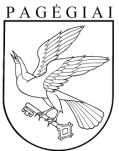 Pagėgių savivaldybės tarybasprendimasdĖL PAGĖGIŲ SAVIVALDYBĖS TARYBOS 2020 M. BALANDŽIO 23 D. SPRENDIMO NR. T-66 "DĖL MATERIALIOJO IR NEMATERIALIOJO TURTO PERDAVIMO VALDYTI PATIKĖJIMO TEISE PAGĖGIŲ SAVIVALDYBĖS VIEŠAJAI ĮSTAIGAI "PAGĖGIŲ PIRMINĖS SVEIKATOS PRIEŽIŪROS CENTRAS“ PRIPAŽINIMO NETEKUSIU GALIOS2020 m. gegužės 18 d. Nr. T1-109PagėgiaiPagėgių savivaldybės tarybasprendimasdėl MATERIALIOJO IR NEMATeRIALIOJO TURTO perdavimo valdyti patikėjimo teise pagėgių savivaldybės vIEŠAJAI įSTAIGAI "pagėgių pirminės sveikatos priežiūros centrAS" 2020 m. balandžio 23 d. Nr. T-66PagėgiaiPavadinimasMato vnt.KiekisKainaSuma, EurNešiojamas kompiuterisVnt.3450,001350,00SpausdintuvasVnt.3450,001215,00Antivirusinė sistemaVnt.325,0075,00Programinė įrangaVnt.3230,00690,00SeifasVnt.1850,00850,00KėdėVnt.1512,00180,00Medicininė kušetėVnt.3230,00690,00SpintaVnt.398,00294,00StalasVnt.390,00270,00Šlapimo analizatoriusVnt.1523,22523,22Ambu tipo maišas su deguonies kaukeVnt.184,7084,70Mobilus lašelinės stovasVnt.1181,50181,50GliukometrasVnt.152,2752,27ElektrokardiografasVnt.11355,201355,20Ambu tipo maišasVnt.160,5060,50Vaikų ūgio matuoklėVnt. 154,4554,45Suaugusiųjų ūgio matuoklėVnt.166,5566,55Suaugusiųjų svarstyklėsVnt. 1363,00363,00Suaugusiųjų ir vaikų pulsoksimetrasVnt. 230,2560,50OtorinooftalmoskopasVnt.1229,90229,90Kraujospūdžio matavimo aparatas su įvairaus dydžio manžetėmisVnt.172,6072,60DefibriliatoriusVnt.12299,002299,00Spinta medikamentamsVnt.1484,00484,00Iš viso:Iš viso:Iš viso:11501,39